ПОЛОЖЕНИЕо проведении открытого муниципального тураобластного Фестиваля спорта и здоровьясреди педагогов образовательных учреждений                                                                     2023 - 2024 учебный год                                       1. Общее положение1.1. Муниципальный тур областного Фестиваля спорта и здоровья работников образовательных учреждений организованы и проводятся Верхнепышминской городской организацией Профсоюза работников образования и науки РФ совместно с МКУ «Управлением Образования ГО Верхняя Пышма» среди работников общеобразовательных учреждений, входящих в реестр городской Верхнепышминской организации Профсоюза работников образования и науки Российской Федерации (ГО Верхняя Пышма и ГО Среднеуральск). 1.2. Общее руководство проведением Фестиваля спорта осуществляется МКУ «Управление образования ГО Верхняя Пышма».  Непосредственное проведение Фестиваля спорта и здоровья возлагается на Верхнепышминскую городскую организацию Профсоюза работников народного образования и науки РФ и общеобразовательные учреждения ГО Верхняя Пышма и ГО Среднеуральск.Организация места проведения соревнований, обеспечением инвентарем возлагается на администрацию МАОУ «СОШ № 25» (Поротников Антон Сергеевич, заместитель директора по ИКТ).1.3. Настоящее Положение регламентирует статус и порядок проведения городского Фестиваля спорта.1.4. Городской Фестиваль спорта (далее — Фестиваль) проводится с целью привлечения к массовым спортивно оздоровительным занятиям широкого круга взрослых и молодежи, развития спортивных способностей, двигательных умений и навыков, укрепления здоровья.Основными задачами Фестиваля являются:Пропаганда здорового образа жизни;Сохранение и укрепление здоровья педагогов;Развитие массовой физической культуры и спорта;Развитие двигательной активности;Воспитание у педагогов культуры здоровья;Выявление сильнейших спортивных команд среди образовательных учреждений;Расширение и укрепление корпоративных связей между педагогами образовательных учреждений, создание благоприятного психологического климата.1.5. Организационное сопровождение обеспечивает Верхнепышминская городская организация Профсоюза работника народного образования и науки Российской Федерации (далее - Профсоюз).1.6. Настоящее Положение определяет место, сроки проведения, требования к составу участников Фестиваля, требования к заявкам участников Фестиваля (Приложение к Положению), порядок их предоставления на Фестиваль.1.7. Этапы проведения ФестиваляГородской Фестиваль проводит МКУ «УО ГО Верхняя Пышма» совместно с Верхнепышминской городской организацией Профсоюза работника народного образования и науки РФ и образовательными учреждениями городского округа Верхняя Пышма на базе МАОУ «СОШ № 25», по адресу:       г. Верхняя Пышма, ул. Петрова, д.43 АI этап — подготовительный - (февраль, март 2024 года);II этап — основной — проведение Фестиваля спорта и здоровья 1.8. Порядок проведения Фестиваля  этап - предусматривает разработку и согласование положений Фестиваля спорта и здоровья, его рассылку ОУ- участникам.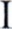 П этап - направлен на реализацию, проводится в соответствии с графиком, положений, требований, условий («Веселые старты» - Приложение № 1; Волейбол - Приложение № 2).1.9. Время и место проведения ФестиваляФестиваль проводятся 29.03.2024 года на базе МАОУ «СОШ № 25»,  по адресу:      г. Верхняя Пышма, ул. Петрова, д.43 А«Веселые старты» - в 8.30 команды формируются на площадке, по результатам жеребьёвки. Начало соревнований в 9.00Волейбол - 10.30 согласно жеребьевке, команды делятся на подгруппы. Начало игры в 11.00 (свисток на игру)                         2. Участники ФестиваляВ Фестивале могут принимать участие работники общеобразовательных учреждений, входящих в реестр городской Верхнепышминской организации Профсоюза работников образования и науки Российской Федерации ГО Верхняя Пышма и ГО Среднеуральск. Без совместителей.3. Условия участия, требования к участникам и условия их допуска3.1. Участники Фестиваля предоставляют следующие документы:на электронном носителе:-Заявка команд по форме на участие в Волейбол (Приложение 3),-Заявка по форме на участие в эстафетах «Веселые старты» (Приложение 1).на бумажном носителе: Техническая заявка команд на участие в Волейбол (подаётся в день соревнований, Приложение № 2); 3.2. Документы принимаются:«Веселые старты» с 04 по 15 марта (эл. почта vikulova03@mail.ru),Волейбол с 04 по 15 марта (эл. почта  Аlemir91@mail.ru).После 15 марта 2024 года заявки на участие не принимаютсяСоглашаясь на участие в  Фестивале спорта, участник гарантирует, что противопоказаний по состоянию здоровья у него не имеется. А также несет личную ответственность за свою жизнь и здоровье.Все участники соревнования должны быть одеты в спортивную форму и удобную спортивную обувь, со светлой подошвой.                                    4. Участники и состав команд«Веселые старты»Принимают участие не более 2-х человек (независимо от пола) от образовательной организации, в день старта из всех заявленных участников формируются сборные команды, согласно жеребьевке.ВолейболСостав команды на поле: 2 мужчин и 4 женщины. Если в составе команды нет или не хватает мужчин, можно заменить женщинами (в обратном порядке, запрещено). Допускается сборная команд детских садов, педагогов дополнительного образования ГО Верхняя Пышма и ГО Среднеуральск (МАДОУ, МАОУ СОШ, ЗОЛ, ГКОУ СКОШИ, ГАПОУ СО МТТ «Юность»), работников общеобразовательных учреждений, входящих в реестр городской Верхнепышминской организации Профсоюза работников образования и науки Российской Федерации.Общий состав команды не более 8 человек.5. Правила проведения соревнований«Веселые старты»Соревнования могут проходить в один или два забега по усмотрению организатора (в зависимости от количества заявленных участников). По результатам забега команды, набравшие наибольшее количество очков, выходят в финал. В финале участвуют команды, победитель определяется по наибольшему количеству очков. При равенстве очков преимущество получает команда, имеющая наибольшее количество первых мест. В случае равенства этого показателя – наибольшее количество 2-х, 3-х, и т.д. мест.ВолейболСоревнования проводятся по круговой системе – если заявлено на участие менее пяти команд, более шести команд делятся на подгруппы. В каждой подгруппе две лучшие команды выходят в финальную часть соревнований.Победитель и призёры прошлогоднего турнира разводятся в разные подгруппы. Игры проводятся по Официальным правилам. Игра продолжается до двух побед в сетах одной из команд, до 15 очков. В случае равенства побед, проводится третий сет, так же до 15 очков, при наборе 8 очков одной из команд, соперники меняются сторонами.Каждая команда может взять по одному тайм-ауту в каждом сете игры.Игра проводиться по Официальным правилам «исключение вторая передача». Разрешается 2 (две) замены в партии. Высота сетки 2 м 30 см.6. Определение команд-победителей«Веселые старты»В финале участвуют команды, победитель определяется по наибольшему количеству очков. При равенстве очков преимущество получает команда, имеющая наибольшее количество первых мест. В случае равенства этого показателя — наибольшее количество 2-х, 3-х, и т.д. мест.ВолейболВо всех встречах, команды: за выигрыш со счётом 2:0 получают 3 очка, за выигрыш со счётом 2:1 получают 2 очка, за поражение со счётом 1 получают 1 очко, за поражение со счётом 0:2 получают 0 очков,Места команд определяются, по наибольшему количеству очков.7. Состав судейства«Веселые старты»Состав судейства:Новопашина Гульзира Миндиахметовна,  инструктор по физической культуре МАДОУ «Детский сад № 47»;Мухаярова Юлия Геннадьевна, заведующий МАДОУ «Детский сад № 23»;Валиева Инна Маратовна, инструктор по физической культуре, МАДОУ «Детский сад № 3»;Плотников Александр Федорович,  учитель физической культуры МАОУ «СОШ № 4»;Мирошниченко Алексей Иванович, специалист МАУ «ЗОЛ «Медная горка».Секретарь: 1. Гайсина Альфия Хамидулловна,  учитель физической культуры МАОУ «СОШ № 9»;2. Шингарова Дарья Александровна, учитель физической культуры МАОУ «СОШ № 3».ВолейболСудейство соревнований осуществляет главная судейская коллегия, в состав которой входят учителя физической культуры и спорта, тренераПлотников Александр Федорович, учитель физической культуры МАОУ «СОШ № 4»;Мирошниченко Алексей Иванович,  специалист МАУ «ЗОЛ «Медная горка»;Михеев Игорь Анатольевич, директор муниципального бюджетного учреждения дополнительного образования спортивная школа «Энергия» (МБУ ДО СШ «Энергия»).Секретарь: 1. Гайсина Альфия Хамидулловна,  учитель физической культуры МАОУ «СОШ № 9»;2. Шингарова Дарья Александровна учитель физической культуры МАОУ «СОШ № 3».                          8. Контакты для связиДмитриева Татьяна Николаевна, Председатель Верхнепышминской городской организации Общероссийского Профсоюза образования, тел. 912 607 26 52Габдуллина Лилия Романовна, инструктор ФК ДОУ, тел. 982 755 78 59Мирошниченко Алексей Иванович, специалист МАУ «ЗОЛ «Медная горка», тел.  912 275 51 459. Подведение итогов Фестиваля«Веселые старты»Команды-победители 1,2,3 места в соревнованиях «Веселые старты» награждаются медалями, дипломами. Члены Профсоюза награждаются памятными подарками от Верхнепышминской городской организации Профсоюза работников народного образования и науки РФ, МКУ «УО ГО Верхняя Пышма».Участники соревнований – члены Профсоюза «Веселые старты» награждаются Благодарственными письмами, памятными сувенирами от Верхнепышминской городской организации профсоюза работников народного образования и науки РФ, МКУ «УО ГО Верхняя Пышма». Ответственные лица за организацию и проведение мероприятия награждаются Благодарственными письмами Верхнепышминской городской организации профсоюза работника народного образования и науки РФ.ВолейболКоманда-победитель в соревнованиях по волейболу получает Кубок Победителя, награждается медалями, дипломом. Члены Профсоюза награждаются памятными подарками от Верхнепышминской городской организации Профсоюза работников народного образования и науки РФ, МКУ «УО ГО Верхняя Пышма».Команды, занявшие 2,3 места в соревнованиях по волейболу, награждаются медалями, дипломами, члены Профсоюза награждаются памятными подарками от Верхнепышминской городской организации Профсоюза работников народного образования и науки РФ, МКУ «УО ГО Верхняя Пышма».Участники соревнований по волейболу, члены Профсоюза награждаются памятными сувенирами от Верхнепышминской городской организации профсоюза работников народного образования и науки РФ, МКУ «УО ГО Верхняя Пышма».10. Обеспечение безопасности участниковФестиваль спорта проводятся на спортивной площадке МАОУ «СОШ № 25»   городского округа Верхняя Пышма в 2023-2024 учебном году, отвечающей требованиям соответствующих нормативных правовых актов, действующих на территории Российской Федерации и направленных на обеспечение общественного порядка и безопасности участников. 11. Требование к поведению участниковСпортивное поведениеУчастники должны знать «Официальные Волейбольные Правила» и соблюдать их.Участники должны по-спортивному принимать решения судей без их обсуждения. В случае сомнения, разъяснение может быть запрошено только через игрового капитана.Участники должны воздерживаться от действий или позиций, имеющих цель повлиять на решения судей или скрыть ошибки, совершенные их командой.Неуважительное поведение, приводящее к наказаниямЗа неуважительное поведение члены команды по отношению к официальным лицам, соперникам, партнерам и зрителям подлежит наказаниям:Предупреждение (желтая карточка)Удаление с площадки (красная карточка), игрока от участия в (турнире/этапе/матче) Фестивале спорта.ПРИЛОЖЕНИЕ № 1ПОЛОЖЕНИЕо проведении открытого муниципального тура областного Фестиваля спорта и здоровьясреди педагогов образовательных учреждений2023 - 2024 учебный год«ВЕСЕЛЫЕ СТАРТЫ»Общее положениеМуниципальный тур областного Фестиваля спорта и здоровья работников образовательных учреждений организованы и проводятся Верхнепышминской городской организацией Профсоюза работников образования и науки РФ совместно с МКУ «Управлением Образования ГО Верхняя Пышма» среди работников муниципальных общеобразовательных учреждений, входящих в реестр городской Верхнепышминской организации Профсоюза работников образования и науки Российской Федерации (ГО Верхняя Пышма и ГО Среднеуральск).      Общее руководство проведением Фестиваля спорта и здоровья осуществляется МКУ «УО ГО Верхняя Пышма». Непосредственное проведение Фестиваля спорта и здоровья возлагается на Верхнепышминскую городскую организацию Профсоюза работников народного образования и науки РФ и общеобразовательные учреждения ГО Верхняя Пышма и ГО Среднеуральск.1. Цели и задачи Фестиваль спорта и здоровья работников образовательных учреждений проводится с целью привлечения к массовым спортивно – оздоровительным занятиям широкого круга взрослых и молодежи, развития спортивных способностей, двигательных умений и навыков, укрепления здоровья.Сохранение и укрепление здоровья педагогов.Воспитание у педагогов культуры здоровья.Развитие массовой физической культуры и спорта.Пропаганда спортивного образа жизни, привлечение педагогов к регулярным занятиям спортом, направленных на укрепление здорового образа жизни, развитие двигательной активности.Выявление сильнейших спортивных команд среди образовательных учреждений.Расширение и укрепление корпоративных связей между педагогами образовательных   учреждений, создание благоприятного психологического климата.2. Организаторы мероприятияНепосредственное проведение Фестиваля осуществляет Верхнепышминская ГО Профсоюза работников народного образования и науки РФ (орг. комитет Профсоюзной организации) при содействии МКУ Управление образования ГО Верхняя Пышма.Общее руководство проведением соревнований осуществляет рабочая группа.Рабочая группа осуществляет следующие функции решения о допуске команд к участию:Согласовывает программу проведения Фестиваля,Формирует команды из числа заявленных участников,Организует проведение спортивного мероприятия,Оценивает выступление команд,Определяет совместно с жюри победителей и призеров.Готовит отчет о проведении Фестиваля.Аблизина Мария Анатольевна инструктор, по физической культуреМАДОУ «Детский сад   № 69»Викулова Оксана Юрьевна, инструктор по физической культуреМАДОУ «Детский сад № 29»Габдуллина Лилия Раифовна, инструктор по физической культуреМАДОУ «Детский сад № 22»Коркина Ирина Викторовна, инструктор по физической культуреМАДОУ «Детский сад № 45»Корсукова Елена Геннадьевна, инструктор по физической культуреМАДОУ «Детский сад № 43»Попова Светлана Александровна, инструктор по физической культуреМАДОУ «Детский сад № 48»Соломеина Елена Юрьевна, инструктор по физической культуреМАДОУ «Детский сад № 36» Состав судейства:Новопашина Гульзира Миндиахметовна, инструктор по физической культуре МАДОУ «Детский сад № 47»;Мухаярова Юлия Геннадьевна, заведующий МАДОУ «Детский сад № 23»;Валиева Инна Маратовна, инструктор по физической культуре, МАДОУ «Детский сад № 3»;Плотников Александр Федорович, учитель физической культуры «МАОУ СОШ № 4»;Мирошниченко Алексей Иванович, специалист МАУ ЗОЛ «Медная горка»Секретарь: Гайсина Альфия Хамидулловна, учитель физической культуры МАОУ «СОШ № 9»;Шингарова Дарья Александровна учитель физической культуры МАОУ «СОШ № 3»3. Время и место проведенияСоревнования проводятся 29.03.2024 года (пятница) на базе МАОУ «СОШ № 25» по адресу: г. Верхняя Пышма, ул. Петрова, д.43 А. 08.30– открытие ФЕСТИВАЛЯ спорта и здоровья, 08.35 -команды формируются на площадке, по результатам жеребьевки09.00 - начало соревнований.4. Участники Фестиваля и состав команд   В Фестивале спорта и здоровья могут принимать работники общеобразовательных учреждений, входящих в реестр городской Верхнепышминской организации Профсоюза работников образования и науки Российской Федерации ГО Верхняя Пышма и ГО Среднеуральск. Без совместителей.Принимают участие не более 2-х человек (независимо от пола) от образовательной организации, в день старта из всех заявленных участников формируются сборные команды, согласно жеребьевке.5. Правила, условия проведения соревнованийСоревнования могут проходить в один или два забега по усмотрению организатора (в зависимости от количества заявленных участников). 6. Определение команд-победителейПо результатам забега команды, набравшие наибольшее количество очков, выходят в финал. В финале участвуют команды, победитель определяется по наибольшему количеству очков. При равенстве очков преимущество получает команда, имеющая наибольшее количество первых мест. В случае равенства этого показателя – наибольшее количество 2-х, 3-х, и т.д. мест.7. НаграждениеКоманды-победители 1,2,3 места в соревнованиях «Веселые старты награждаются медалями, дипломами, члены Профсоюза награждаются памятными подарками от Верхнепышминской городской организации Профсоюза работников народного образования и науки РФ, МКУ «УО ГО Верхняя Пышма». Участники соревнований – члены Профсоюза («Веселые старты) награждаются Благодарственными письмами, памятными сувенирами от Верхнепышминской городской организации профсоюза работников народного образования и науки РФ, МКУ «УО ГО Верхняя Пышма». Ответственные лица за организацию и проведение мероприятия награждаются Благодарственными письмами Верхнепышминской городской организации профсоюза работника народного образования и науки РФ.8. Подача заявокЗаявка на участие в Фестивале подаются с 04 по 15 марта 2024 года. Количество в мероприятии ограниченно, по два участника от организации (МАДОУ, МАОУ СОШ, ЗОЛ, ГКОУ СКОШИ, ГАПОУ СО МТТ).После 15 марта 2024 года заявки  не принимаются.Заявка подаются на электронный адрес –  vikulova03@mail.ru9. Обеспечение безопасности участников и зрителейФестиваль спорта проводятся на спортивной площадке МАОУ «СОШ № 25» ГО Верхняя Пышма в 2023-2024 учебном году, отвечающей требованиям соответствующих нормативных правовых актов, действующих на территории Российской Федерации направленных на обеспечение общественного порядка и безопасности участников и зрителей.10. Требования к участникам и условия их допуска   Соглашаясь на участие в Фестивале спорта и здоровья этап - «Веселые старты», участник гарантирует, что противопоказаний по состоянию здоровья у него не имеется. А также несет личную ответственность за свою жизнь и здоровье.    Все участники соревнования должны быть одеты в спортивную форму и удобную спортивную обувь.                                                      ПРИЛОЖЕНИЕ № 2ПОЛОЖЕНИЕо проведении открытого муниципального тураобластного Фестиваля спорта и здоровьясреди работников образовательных учреждений2023 - 2024 учебный год                                             «ВОЛЕЙБОЛ»Общее положение      Муниципальный тур областного Фестиваля спорта и здоровья работников образовательных учреждений организованы и проводятся Верхнепышминской городской организацией Профсоюза работников образования и науки РФ совместно с МКУ «Управлением Образования ГО Верхняя Пышма» среди работников муниципальных общеобразовательных учреждений, входящих в реестр городской Верхнепышминской организации Профсоюза работников образования и науки Российской Федерации (ГО Верхняя Пышма и ГО Среднеуральск).Общее руководство проведением Фестиваля спорта и здоровья осуществляется МКУ «УО ГО Верхняя Пышма». Непосредственное проведение Фестиваля спорта и здоровья возлагается на Верхнепышминскую городскую организацию Профсоюза работников народного образования и науки РФ и общеобразовательные учреждения ГО Верхняя Пышма и ГО Среднеуральск.                                             1. Цели и задачиФестиваль спорта и здоровья среди работников образовательных учреждений проводится с целью привлечения к массовым спортивно – оздоровительным занятиям широкого круга взрослых и молодежи, развития спортивных способностей, двигательных умений и навыков, укрепления здоровья:Сохранение и укрепление здоровья педагогов.Воспитание у педагогов культуры здоровья.Развитие массовой физической культуры и спорта.Выявление сильнейших спортивных команд среди образовательных учреждений.Расширение и укрепление корпоративных связей между педагогами образовательных   учреждений, создание благоприятного психологического климата.2. Организаторы мероприятия, судействоНепосредственное проведение Фестиваля осуществляет Верхнепышминская ГО Профсоюза работников народного образования и науки РФ (орг. комитет Профсоюзной организации) при содействии МКУ Управление образования ГО Верхняя Пышма.Общее руководство проведением соревнований осуществляет рабочая группа.Рабочая группа осуществляет следующие функции решения о допуске команд к участию:Согласовывает программу проведения Фестиваля,Формирует команды из числа заявленных участников,Организует проведение спортивного мероприятия,Оценивает выступление команд,Определяет совместно с жюри победителей и призеров.Готовит отчет о проведении Фестиваля. Судейство соревнований осуществляет главная судейская коллегия, в состав которой входят учителя физической культуры и спорта, тренера:Плотников Александр Федорович, учитель физической культуры МАОУ «СОШ № 4»;Мирошниченко Алексей Иванович,  специалист МАУ «ЗОЛ «Медная горка»;Михеев Игорь Анатольевич, директор муниципального бюджетного учреждения дополнительного образования спортивная школа «Энергия» (МБУ ДО СШ «Энергия»).3. Время и место проведенияСоревнования проводятся 29.03.2024 года (пятница) на базе МАОУ «СОШ № 25» по адресу: г. Верхняя Пышма, ул. Петрова, д.43 А. 10.30.-  согласно жеребьевке, команды делятся на подгруппы. 11.00 - начало игры (свисток на игру)4. Участники соревнований и состав командВ Фестивале спорта и здоровья могут принимать участие штатные работники общеобразовательных учреждений, входящих в реестр городской Верхнепышминской организации Профсоюза работников образования и науки Российской Федерации ГО Верхняя Пышма и ГО Среднеуральск. Без совместителей.При выявлении факта участия в соревнованиях участника, не работающего в общеобразовательном учреждении, команда снимается с соревнований, а руководитель образовательного учреждения несёт персональную ответственность.Состав команды на поле: 2 мужчин и 4 женщины. Если в составе команды нет или не хватает мужчин, можно заменить женщинами (в обратном порядке, запрещено). Допускается сборная команд детских садов, педагогов дополнительного образования ГО Верхняя Пышма и ГО Среднеуральск (МАДОУ, МАОУ СОШ, ЗОЛ, ГКОУ СКОШИ, ГАПОУ СО МТТ).Общий состав команды не более 8 человек.5. Правила, условия проведения соревнованийСоревнования проводятся по круговой системе – если заявлено на участие менее пяти команд, более шести команд делятся на подгруппы. В каждой подгруппе две лучшие команды выходят в финальную часть соревнований.Победитель и призёры прошлогоднего турнира разводятся в разные подгруппы.      Игры проводятся по Официальным правилам. Игра продолжается до двух побед в сетах одной из команд, до 15 очков. В случае равенства побед, проводится третий сет, так же до 15 очков, при наборе 8 очков одной из команд, соперники меняются сторонами.   Каждая команда может взять по одному тайм-ауту в каждом сете игры. Игра проводиться по Официальным правилам «исключение вторая передача». Разрешается 2 (две) замены в партии. Высота сетки – 2 м 30 см6. Определение команд-победителейВо всех встречах, команды: за выигрыш со счётом 2:0 получают 3 очка, за выигрыш со счётом 2:1 получают 2 очка, за поражение со счётом 1 получают 1 очко, за поражение со счётом 0:2 получают 0 очков.Места команд определяются, по наибольшему количеству очков.7. НаграждениеКоманда-победитель в соревнованиях по волейболу получает Кубок Победителя, награждается медалями, дипломом. Члены Профсоюза награждаются памятными подарками от Верхнепышминской городской организации Профсоюза работников народного образования и науки РФ, МКУ «УО ГО Верхняя Пышма». Команды, занявшие 2,3 места в соревнованиях по волейболу, награждаются медалями, дипломами, члены Профсоюза награждаются памятными подарками от Верхнепышминской городской организации Профсоюза работников народного образования и науки РФ, МКУ «УО ГО Верхняя Пышма».Участники соревнований по волейболу, члены Профсоюза награждаются памятными сувенирами от Верхнепышминской городской организации профсоюза работников народного образования и науки РФ, МКУ «УО ГО Верхняя Пышма». 8. Подача заявок на участиеПредварительные заявки (Приложение № 1) на участие в соревнованиях, подаются на электронную почту организаторам Аlemir91@mail.ru   с 04 по 15 марта 2024 г. После 15 марта 2024 года заявки на участие не принимаются.Технические заявки (Приложение № 2), подаются в день соревнований заверенные руководителем образовательной организацией и председателем ППО.9. Обеспечение безопасности участников и зрителейФестиваль спорта проводятся на спортивной площадке МАОУ «СОШ № 25» ГО Верхняя Пышма в 2023-2024 учебном году, отвечающей требованиям соответствующих нормативных правовых актов, действующих на территории Российской Федерации направленных на обеспечение общественного порядка и безопасности участников и зрителей.10. Требования к участникам и условия их допуска   Соглашаясь на участие в Фестивале спорта и здоровья этап - Волейбол, участник гарантирует, что противопоказаний по состоянию здоровья у него не имеется. А также несет личную ответственность за свою жизнь и здоровье.    Все участники соревнования должны быть одеты в спортивную форму и удобную спортивную обувь, со светлой подошвой.       11. Требование к поведению участниковСпортивное поведениеУчастники должны знать «Официальные Волейбольные Правила» и соблюдать их.Участники должны по-спортивному принимать решения судей без их обсуждения. В случае сомнения, разъяснение может быть запрошено только через игрового капитана.Участники должны воздерживаться от действий или позиций, имеющих цель повлиять на решения судей или скрыть ошибки, совершенные их командой.Неуважительное поведение, приводящее к наказаниямЗа неуважительное поведение члены команды по отношению к официальным лицам, соперникам, партнерам и зрителям подлежит наказаниям:Предупреждение (желтая карточка)Удаление с площадки (красная карточка), игрока от участия в (турнире/этапе/матче) Фестивале спорта. ПРИЛОЖЕНИЕ № 1                                       Форма заявки Председатель ППО                                        _________________________     Руководитель образовательной организации (ОО)___________________________              «___» __________________ 20 ___ г.м.п.                 ФИО      ПРИЛОЖЕНИЕ № 2Техническая заявка(подаётся в день соревнований)Фестиваль спорта работников ОУВерхнепышминской городской организацииПрофсоюза работников образования и науки РФ    2023—2024 учебный год                                                ВОЛЕЙБОЛКоманда «__________» ___________________________________________________________/полное название образовательного учреждения ГО Верхняя Пышма/Правильность заполнения технической заявки подтверждаю.Председатель ППО                                      _____________________Руководитель образовательной организации (ОО)       _____________________________________________   «___» __________________ 20 ___ г.м.п.                 ФИО Допущено _______   игроков ПРИЛОЖЕНИЕ № 3Заявка на участие Фестиваль спорта и здоровья работников ОУ Верхнепышминской городской организации Профсоюза работников образования и науки РФ 2023-2024 учебный годВОЛЕЙБОЛКоманда «___________»___________________________________________________________/полное название образовательного учреждения ГО Верхняя Пышма/_________________________________________________________________ФИО, контактный телефон ответственного по подаче заявкиПредседатель  ППО                                    ________________________МКУ «Управления образования ГО Верхняя Пышма»Начальник:________Т. В. Балюкова«___»___________2024г.Верхнепышминская городская организация Общеросийского Профсоюза образованияПредседатель:_________Т. Н. Дмитриева«___»___________2024г.МАОУ «Средняя общеобразовательная школа №25»Директор: _______Л. В. Разумная«___»_________2024г.ФИОЗанимаемая должностьПрофсоюзный стаж1.2.з.п/пФИОЗанимаемая должностьПрофсоюзный стаж1.2.3.4.5.6.7.8.п/пФИОЗанимаемая должностьПрофсоюзный стаж1.2.3.4.5.6.7.8.